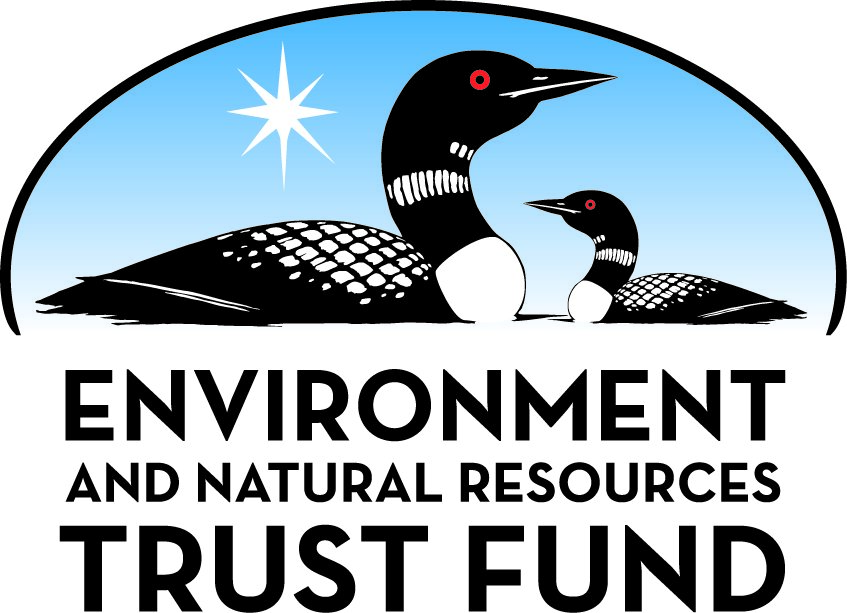 Environment and Natural Resources Trust Fund2021 Request for ProposalGeneral InformationProposal ID: 2021-309Proposal Title: Bee Minnesota – Protect Our Native BumblebeesProject Manager InformationName: Declan SchroederOrganization: U of MN - College of Veterinary MedicineOffice Telephone: (612) 696-1916Email: dcschroe@umn.eduProject Basic InformationProject Summary: Our goal is to protect native pollinators by screening and neutralizing bee pathogens, and promoting best honey bee management practices to prevent pathogen spillover into native bees.Funds Requested: $663,000Proposed Project Completion: 2024-06-30LCCMR Funding Category: Foundational Natural Resource Data and Information (A)Project LocationWhat is the best scale for describing where your work will take place?  
	StatewideWhat is the best scale to describe the area impacted by your work?  
	StatewideWhen will the work impact occur?  
	During the Project and In the FutureNarrativeDescribe the opportunity or problem your proposal seeks to address. Include any relevant background information.Native bumblebees, Bombus spp., are important pollinators of wild flowering plants and crops such as tomatoes and berries, and are appreciated for their beauty. Unfortunately, five of Minnesota’s twenty-three species of native bumblebees are considered vulnerable, endangered, or critically endangered by the International Union for Conservation of Nature. The global decline in bee populations has been attributed to habitat loss, pesticides, parasites, and pathogens. For some bumblebee species, a leading problem may be infectious diseases. For example, the spread of the bumblebee pathogen, Nosema bombi, exacerbated through commercial rearing and distribution of Bombus impatiens across the U.S., was associated with declining bumblebee species. Another emerging threat is viral pathogen transmission among pollinator species as they forage on common flowers. For example, there is evidence that Deformed wing virus (DWV), may be transmitted from honey bees to bumblebees if diseased honey bees deposit viruses on flower parts (spillover) and other bees subsequently pick them up when visiting the same flowers. Very little is known about pathogen prevalence in bumblebees in Minnesota.What is your proposed solution to the problem or opportunity discussed above? i.e. What are you seeking funding to do? You will be asked to expand on this in Activities and Milestones.The prevalence of DWV and Nosema ceranae and Nosema bombi in bumblebees in Minnesota has not been previously examined. While it is suspected that honey bees may play a role in increasing the prevalence of pathogens in bumblebees, we currently have no information on existing pathogen level in Minnesota bumblebees. Minnesota is an important place to examine the relationship between honey bee and bumblebee pathogen levels because as a top honey producing state, there are areas of Minnesota with high densities of honey bee colonies and Minnesota is one of the last states still housing the endangered rusty-patched bumblebee. To first understand and then mitigate further declines in these important pollinators, it is critical to collect baseline data on archetypal pathogens in our local populations of honey bees and bumblebees. Finding a solution or even a cure to bee pathogens is a high priority for our assembled team; therefore, we propose to run an innovative pilot study in an attempt to neutralize DWV. Finally, we will protect our native pollinators by educating beekeepers about the critical “public health” need to keep managed bees as healthy as possible.What are the specific project outcomes as they relate to the public purpose of protection, conservation, preservation, and enhancement of the state’s natural resources? Minnesota’s bee diversity boasts over 450 species and includes both native and non-native, managed and wild species. While we recognize the important role of managed bees in Minnesota, it is critical to provide outreach regarding the importance of our native bee pollinators and how unmindful honey bee management might negatively impact native bee health. We propose an educational campaign that increases understanding of the roles of native and managed bees in Minnesota. Additionally, we will engage backyard beekeepers in the cities of Minneapolis and Rochester to participate as beekeeper citizen scientists via local pathogen and pest sampling campaigns.Activities and MilestonesActivity 1: Screen for Deformed Wing Virus and Nosema in bumblebees and quantify potential for virus transmission between honey bees and bumblebees.Activity Budget: $488,000Activity Description: 
There is potential for pathogens to be transmitted from honey bees to bumblebees while foraging on flowers, but the extent of this transmission in nature has not been explored. In three locations where we manage honey bee colonies (8 colonies per location: Minneapolis, the MSP airport, and in Rochester), we will use a new sequencing assay, first developed in the Schroeder Lab, to quantify the prevalence and abundance of DWV and Nosema in three species of bumblebees collected while foraging. We also will monitor pathogen load in honey bees foraging on the same species of flowers during early, mid, and late summer and throughout the year in our managed honey bee colonies. Furthermore, we will also set out pathogen-free Bombus impatiens colonies (reared from wild-caught queens) in the same locations to monitor possible infection over the season, and how the infection affects their health and reproduction.Activity Milestones: Activity 2: Explore potential to neutralize DWV in bees.Activity Budget: $88,500Activity Description: 
Currently, there are no specific treatments for DWV infections in bees. The Schroeder Lab has previously reported on a phenomenon known as Superinfection Exclusion in which infection by one virus variant infers protection against other more virulent variants. Application of this phenomenon in honey bees is controversial and is still the subject of much debate. Another yet not commonly explored option to inhibit virus propagation in bees is the application of a foreign antibody. Here we will run laboratory-based cage and cell culture assays to determine if DWV can be neutralized in honey bees and bumblebees. It was recently reported that an effective treatment for a related virus of DWV, namely Sacbrood virus, was discovered. This treatment is based on a specific antibody raised from egg yolk against the virus which was used to immunize honey bee pupae. This work will be repeated here to determine whether DWV can be neutralized in both honey bees and bumblebees. Antibody synthesis, formulation, and production will be carried out in collaboration with Dr Ben Hause (vaccine production specialist).Activity Milestones: Activity 3: Beekeeper and community “public health” education about native and non-native bees in Minnesota.Activity Budget: $86,500Activity Description: 
Minnesota’s bee diversity boasts over 450 species and includes both native and non-native, managed and wild species. While we recognize the important role of managed honey bees in Minnesota, it is critical to provide outreach regarding the value of our native bee pollinators and how unmindful bee management might negatively impact native bee health. We propose an educational campaign (Bee Minnesota) that increases understanding of the roles of native and managed bees in Minnesota. Additionally, we will engage backyard beekeepers in the cities of Minneapolis and Rochester to participate as beekeeper citizen scientists via pathogen and pest sampling in their honey bee colonies. Everyone will be kept updated as to progress made throughout the project by means of a well-managed and curated website.Activity Milestones: Project Partners and CollaboratorsLong-Term Implementation and FundingDescribe how the results will be implemented and how any ongoing effort will be funded. If not already addressed as part of the project, how will findings, results, and products developed be implemented after project completion? If additional work is needed, how will this be funded? 
The data generated through Bee Minnesota will create a new body of work that could predict how pathogens spillover into native pollinator communities. The Bee Lab at the University of Minnesota has an active Extension and Outreach program run by Dr. Elaine Evans (native bees, especially bumblebees) who will continue to disseminate results after project completion. Drs. Schroeder and Spivak will publish research findings and present to scientific communities. Funds from this project will build on federal resources being used to pursue these goals, greatly expanding the scope of our effortsProject Manager and Organization QualificationsProject Manager Name: Declan SchroederJob Title: Associate ProfessorProvide description of the project manager’s qualifications to manage the proposed project. 
Dr Schroeder was appointed in February 2018, through the Agricultural Research, Education, Extension and Technology Transfer (AGREETT) program, as an Associate Professor of Virology in the Veterinary Population Medicine Department in the College of Veterinary Medicine at the University of Minnesota. He also holds an honorary Chair in Viral Metagenomics in the School of Biological Sciences at the University of Reading, United Kingdom. He has over 20 years of research experience as a molecular biologist in the areas of virology, biodiversity, pathology and genomics – in particular the use of genomic tools to study key biological processes. Moreover, his track record in winning and administered research projects (over $8 million equivalent from 10 different funders), collaborated with other researchers (within departments, nationally and internationally), and produced several high impact peer-reviewed publications (4 Nature & Science papers). He has also enjoy mentoring and teaching the next generation of scientists. To date he has mentored 10 postdoctoral assistants/fellows, 16 PhD students, 18 Masters students and 7 graduate students. In summary, he has a demonstrated record of accomplished research and teaching in an area of relevance for environmental and animal health sciences. 

In keeping with the mission statement of our university, Dr. Schroeder’s research program is focused on pathogen discovery; comparing and contrasting a diverse array of host-virus interactions. He is particularly interested in seeing his fundamental mechanistic based research translated into practical solutions. He continues to develop molecular tools to enhance detection and surveillance of pathogens to enhance insect, animal and human health (One Health paradigm). His role in this project is to oversee and implement the molecular screening protocol previously developed in his lab. In addition, he will be directly responsible for all communication between the team and the Minnesotan company Tallgrass Biologics.Organization: U of MN - College of Veterinary MedicineOrganization Description: 
“The University of Minnesota (UMN) is the state’s land-grant university and one of the most prestigious public research universities in the nation. It was founded in the belief that all people are enriched by understanding; is dedicated to the advancement of learning and the search for truth; to the sharing of this knowledge through education for a diverse community; and to the application of this knowledge to benefit the people of the state, the nation, and the world.” University of Minnesota mission statement.Budget SummaryClassified Staff or Generally Ineligible ExpensesNon ENRTF FundsAttachmentsRequired AttachmentsVisual ComponentFile: Alternate Text for Visual ComponentOverview of the projectAdministrative UseDoes your project include restoration or acquisition of land rights? 
	NoDoes your project have patent, royalties, or revenue potential? 
	NoDoes your project include research? 
	YesDoes the organization have a fiscal agent for this project? 
	Yes,  Sponsored Projects AdministrationDescriptionCompletion DateScreen for DWV and Nosema in three common bumblebee species and surrounding honey bee colonies2023-10-31Monitor potential for virus transmission into B. impatiens colonies and quantify effects on bumblebee health2023-12-31DescriptionCompletion DatePreparation, synthesis, formulation, and testing of DWV specific antibodies in bee tissues2022-07-31Application of DWV antibodies in caged honey bees and bumblebees2023-05-31DescriptionCompletion DateProvide education via a bee public health campaign to promote practices to protect native bees2024-04-30Establish and disseminate updated beekeeping best management practices to protect wild, native bees in Minnesota2024-06-30NameOrganizationRoleReceiving FundsDr Ben HauseTallgrass BiologicsTallgrass Biologics created antibodies in eggs against DWV and has preliminary evidence supporting its specificity for DWV and therefore its potential application as an oral immunoglobulin’s therapy against DWV (Patent filed). Here we will conduct controlled lab-based studies to determine the effectiveness of the antibodies against DWVYesCategory / NameSubcategory or TypeDescriptionPurposeGen. Ineli gible% Bene fits# FTEClass ified Staff?$ AmountPersonnelProject managerDr Schroeder will project manage and to oversee and implement the molecular screening protocol previously developed in his lab. In addition, he will be directly responsible for all communication between the team and the Minnesotan company Tallgrass Biologics to effectively deliver on Activity 2 of the proposal.36.5%0.36$69,192Co-investigatorDr Spivak will advise on the experimental design for surveying and collecting honey bees and bumblebees (Activities 1 and 3) and will assist with data analysis and publication, and with all dissemination of results and outreach.36.5%0.03$4,046Co-investigatorDr Evans is an UMN Extension Educator and Bee Researcher working on pollinator education and research relating to bee conservation. She will be responsible for bumble bee surveys and rearing to support Activity 1 due to her expertise in native bees, particularly bumble bees. In addition, she will be responsible for developing and delivering content to increase awareness and protection of native pollinators in Activity 3.36.5%0.6$52,754Co-investigatorDr Masterman the Bee Squad for the University of Minnesota Bee Lab and is also a Minnesota Extension Educator. She will lead the Bee Squad in collecting the honey bee samples for analysis in Activity 1 as well as coordinating the beekeeper citizen science sampling effort in Activity 3. Additionally, Masterman will collaborate with Dr. Evans on the educational campaign and will lead the dissemination of information to beekeepers in Minnesota in Activity 3.36.5%0.6$56,501Molecular postdocResponsible for running the sequencing assays for DWV & Nosema. And carrying out the antibody neutralization experiments.25.4%3$189,563Molecular techTo support and assist the postdoc in running the molecular assays during the heavy data generation periods in Activity 1 & 3.31.8%1$45,260Bee squad research tech 1Responsible for co-ordinating the Bee Squad tech team, setting up the field experiments, managing the honey colonies and collecting the managed and wild bees. Also involved in communication to beekeepers and providing resources to community31.8%0.3$24,686Bee squad research tech 2As as of team assist in setting up the field experiments, managing the honey colonies and collecting the managed and wild bees. Also involved in communication to beekeepers and providing resources to community31.8%0.24$10,975Bee squad research tech 3As part of a team assist in setting up the field experiments, managing the honey colonies and collecting the managed and wild bees. Also involved in communication to beekeepers and providing resources to community31.8%0.24$11,496Bee squad research tech 4As part of a team assist in setting up the field experiments, managing the honey colonies and collecting the managed and wild bees. Also involved in communication to beekeepers and providing resources to community31.8%0.24$13,877Bumblebee lab techTo assist Dr Evans in setting up bumblebee lab and field experiments31.8%0.03$1,381Sub Total$479,731Contracts and ServicesTallgrass BiologicsProfessional or Technical Service ContractTallgrass Biologics have a patented therapeutic method to use antibodies to DWV from chickens. Egg samples will be collected from egg laying hens at the time of first vaccination. Final antibody purification, formulation and production will be carried out by Tallgrass Biologics for use in this study.0.5$10,000Sub Total$10,000Equipment, Tools, and SuppliesTools and SuppliesSupplies to setup and collection of field dataFor the purchasing bee packages, nets, containers, hive equipment, tools, tubes, preservation material etc.$8,800Tools and SuppliesPathogen screening molecular consumables ( Nucleic acid extraction, molecular grade chemicals, RT-PCR, NGS sequencing etc.) for 2,250 bee samplesSurveying the pathogens in bee material collected.$119,614Tools and SuppliesBee packages, cages, molecular grade chemistry & plastics - 300 assaysNeutralization assays for the removal of DWV$35,300Sub Total$163,714Capital ExpendituresSub Total-Acquisitions and StewardshipSub Total-Travel In MinnesotaMiles/ Meals/ LodgingSetting up and maintenance of sentinel colonies, release and collecting of bees in the field.Throughout the 3 years, travel to and from three field sites (Minneapolis, the MSP airport, and in Rochester). Surveying floral diversity and bumblebees colony health. Carry out community surveys and outreach activities. To reduce costs, many activities will be co-ordinated.$3,680Sub Total$3,680Travel Outside MinnesotaSub Total-Printing and PublicationPrintingLeafletsAn universal and accessible communication tool especially for those communities that do not have easy access to computers and the internet.$375PublicationPeer reviewed scientific journal papersWe aim to publish our findings in open access journals.  These journals charge publication fees.$3,000PublicationDesign of new website pagesPlatform for rapid communication and active dialog with community$2,500Sub Total$5,875Other ExpensesSub Total-Grand Total$663,000Category/NameSubcategory or TypeDescriptionJustification Ineligible Expense or Classified Staff RequestCategorySpecific SourceUseStatusAmountStateState Sub Total-Non-StateNon State Sub Total-Funds Total-